О назначении публичных слушаний по проекту решения Совета Узякского сельского поселения Тюлячинского муниципального района «О проекте бюджета Узякского сельского поселения  Тюлячинского муниципального района на  2019 год и на плановый период 2020 и 2021 годов» В целях соблюдения прав жителей Узякского сельского поселения Тюлячинского муниципального района на участие в обсуждении проекта бюджета Узякского сельского поселения Тюлячинского муниципального района на 2019 год и на плановый период 2020 и 20210 годов  посредством проведения публичных слушаний в соответствии со статьей 28 Федерального закона от 6 октября 2003 года № 131-ФЗ "Об общих принципах организации местного самоуправления в Российской Федерации" и статьей 19 Устава муниципального образования "Узякское сельское поселение Тюлячинского муниципального района" Республики Татарстан ПОСТАНОВЛЯЮ:1. Назначить проведение публичных слушаний по проекту решения Совета Узякского сельского поселения Тюлячинского муниципального района "О  проекте бюджета Узякского сельского поселения Тюлячинского муниципального района Республики Татарстан на  2019 год и на плановый период 2020 и 2021 годов ".2. Определить:2.1. дату и время проведения -19декабря 2018 года в 14.00 часов;2.2. место проведения - здание сельского дома культуры по адресу: Республика Татарстан, Тюлячинский муниципальный район, п.Узяк, ул.Хазиева, дом № 16.      3. Исполнительному комитету Узякского сельского поселения Тюлячинского муниципального района Республики Татарстан:3.1. в срок до 05 декабря 2018 года обнародовать данное постановление, проект Решения Совета Узякского сельского поселения Тюлячинского муниципального района "О  проекте бюджета Узякского сельского поселения Тюлячинского муниципального района  Республики Татарстан на  2019 год и на плановый период 2020 и 2021 годов " на информационном стенде органа  местного самоуправления и разместить на официальном сайте Тюлячинского муниципального района Республики Татарстан (tulachi.tatarstan.ru);       4. Утвердить порядок проведения публичных слушаний по проекту Решения Совета Узякского сельского поселения Тюлячинского муниципального района "О  проекте бюджета Узякского сельского поселения Тюлячинского муниципального района  Республики Татарстан на 2019 год и на плановый период 2020 и 2021 годов" согласно приложению № 1.      5. Утвердить порядок учета предложений граждан к проекту Решения Совета Узякского сельского поселения Тюлячинского муниципального района "О  проекте бюджета Узякского сельского поселения Тюлячинского муниципального района  Республики Татарстан на  2019 год и на плановый период 2020 и 2021 годов" согласно приложению № 2.      6. Создать и утвердить  состав рабочей группы по учету, обобщению и рассмотрению поступивших предложений к проекту Решения Совета Узякского сельского поселения Тюлячинского муниципального района "О  проекте бюджета Узякского сельского поселения Тюлячинского муниципального района  Республики Татарстан на  2019 год и на плановый период 2020 и 2021 годов"согласно приложению № 3.7.По итогам проведения публичных слушаний представить в Совет Узякского сельского поселения Тюлячиского муниципального района протокол публичных слушаний, рекомендации публичных слушаний, заключение по результатам публичных слушаний, а также доработанный (в случае внесения изменений) проект бюджета Узякского сельского поселения Тюлячинского муниципального района на  2019 год и на плановый период 2020 и 2021 годов.      8. Контроль за исполнением настоящего постановления оставляю за собой.                                                                                                        В.Н.Котников                                                                       Приложение № 1                                                                                                    к постановлению  Главы Узякского сельского поселения Тюлячинского муниципального района  от                                                                                                   22 ноября 2018г.  № 3Порядокпроведения публичных слушаний по проектурешения Совета Узякского сельского поселения Тюлячинского муниципального района "О проекте  бюджета Узякского сельского поселения Тюлячинского муниципального района Республики Татарстан на  2019 год и на плановый период 2020 и 2021 годов ".1.Публичные слушания по проекту решения Совета Узякского сельского поселения Тюлячинского муниципального района "О  проекте бюджета Узякского сельского поселения Тюлячинского муниципального района Республики Татарстан на  2019 год и на плановый период 2020 и 2021 годов" (далее - публичные слушания) проводятся в соответствии со статьей 19 Устава Узякского сельского поселения Тюлячинского муниципального района.2.Участниками публичных слушаний с правом выступления для аргументации своих предложений являются также жители поселения, которые подали в Совет Узякского сельского поселения письменные заявления.3.Участниками публичных слушаний без права выступления на публичных слушаниях могут быть все заинтересованные жители поселения.4.Регистрация участников начинается за 30 минут до начала публичных слушаний.5.Председательствующим на публичных слушаниях является глава сельского поселения.6.Публичные слушания открываются вступительным словом председательствующего, который информирует присутствующих о существе обсуждаемого вопроса, порядке проведения слушаний.7.Для оформления протокола, учета поступивших предложений, рекомендаций по предложению председательствующего избирается секретарь публичных слушаний.8.С основным докладом выступает депутат Совета Узякского сельского поселения.9.Участники публичных слушаний с правом выступления приглашаются для аргументации своих предложений в порядке очередности в зависимости от времени подачи заявления.10.Выступления участников публичных слушаний не должны продолжаться более 5 минут.11.Все замечания и предложения участников публичных слушаний подаются в рабочую группу по учету, обобщению и рассмотрению поступивших предложений к проекту решения Совета Узякского сельского поселения Тюлячинского муниципального района "О проекте  бюджета Узякского сельского поселения Тюлячинского муниципального района Республики Татарстан на  2019 год и на плановый период 2020 и 2021 годов" в письменной форме и прилагаются к протоколу публичных слушаний. Протокол публичных слушаний подписывается председательствующим и хранится в материалах Совета Узякского сельского  поселения Тюлячинского муниципального района Республики Татарстан в установленном порядке.12. Заключение по результатам публичных слушаний готовится рабочей группой.13. Организационное и материально-техническое обеспечение проведения публичных слушаний осуществляется Советом Узякского сельского поселения Тюлячинского муниципального района Республики Татарстан.Глава Узякского сельского поселенияТюлячинского муниципального района Республики Татарстан	                                                         В.Н.Котников                                                                        Приложение № 2                                                                                                    к постановлению Главы Узякского сельского поселения Тюлячинского муниципального района                                                                                                    от  22 ноября 2018г.  № 3                                              Порядок учета предложений граждан к проекту решения Совета Узякского сельского поселения Тюлячинского муниципального района "О проекте бюджета Узякского сельского поселения Тюлячинского муниципального района Республики Татарстан на 2019 год и на плановый период 2020 и 2021 годов " и участия граждан в его обсуждении1. Предложения по проекту решения Совета Узякского сельского поселения Тюлячинского муниципального района "О  проекте бюджета Узякского сельского поселения Тюлячинского муниципального района Республики Татарстан на  2019 год и на плановый период 2020 и 2021 годов" в Совет Узякского сельского поселения Тюлячинского муниципального района по адресу: 422092, Республика Татарстан, Тюлячинский муниципальный район, п.Узяк, ул. Хазиева, д.8 в письменной форме.Предложения принимаются в рабочие дни с 8.00 до 16.00 часов со дня обнародования на специальных информационных стендах.2. Заявки на участие в публичных слушаниях с правом выступления подаются по адресу: 422092, Республика Татарстан, Тюлячинский муниципальный район, п.Узяк, ул.Хазиева, д.8 лично или по почте (с пометкой на конверте “Обсуждение проекта бюджета Узякского сельского поселения Тюлячинского муниципального района Республики Татарстан на  2019 год и на плановый период 2020 и 2021 годов”.Глава Узякского сельского поселенияТюлячинского муниципального района Республики Татарстан                                                           В.Н.Котников                                                                       Приложение № 3                                                                                                    к постановлению  Главы Узякского сельского поселения Тюлячинского муниципального района                                                                                                     от 22 ноября 2018г.  №3                                                       Составрабочей группы по учету, обобщению и рассмотрениюпоступивших  предложений к проекту решения Совета Узякского сельского поселения Тюлячинского муниципального района "О  проекте бюджета Узякского сельского поселения Тюлячинского муниципального района Республики Татарстан на  2019 год и на плановый период 2020 и 2021 годов"     1. Создать рабочую группу по учету, обобщению и рассмотрению поступивших предложений к проекту решения Совета Узякского сельского поселения Тюлячинского муниципального района "О проекте  бюджета Узякского сельского поселения Тюлячинского муниципального района Республики Татарстан на  2019 год и на плановый период 2020 и 2021 годов" в следующем составе:     - Котников Вальтер Николаевич – Глава Узякского сельского поселения Тюлячинского муниципального района Республики Татарстан;      -Гильмуллин Газинур Гиниятуллович  - депутат Совета Узякского сельского поселения Тюлячинского муниципального района Республики Татарстан (по согласованию);      - Зиннатуллин Ильсур Каримуллович  - депутат Совета Узякского сельского поселения Тюлячинского муниципального района Республики Татарстан ( по согласованию);      -  Алексеева Расима Харисовна- секретарь Узякского сельского исполнительного комитета Тюлячинского муниципального района Республики Татарстан.      -  Сайфуллина Лилия Мирзазановна-бухгалтер Узякского сельского поселения Тюлячинского муниципального района Республики Татарстан.      -   Тимербаева Гульсирин Сагитовна- ведущий специалист Узякского сельского исполнительного комитета Тюлячинского муниципального района Республики Татарстан.Глава Узякского сельского поселенияТюлячинского муниципального районаРеспублики Татарстан                                                       В.Н.КотниковРЕСПУБЛИКА ТАТАРСТАНГЛАВА УЗЯКСКОГО СЕЛЬСКОГО ПОСЕЛЕНИЯ ТЮЛЯЧИНСКОГОМУНИЦИПАЛЬНОГО РАЙОНАХазиева ул., д. 8, п. Узяк, 422092тел. (факс): (84360) 5-22-17,E-mail: Uzk.Tul@tatar.ru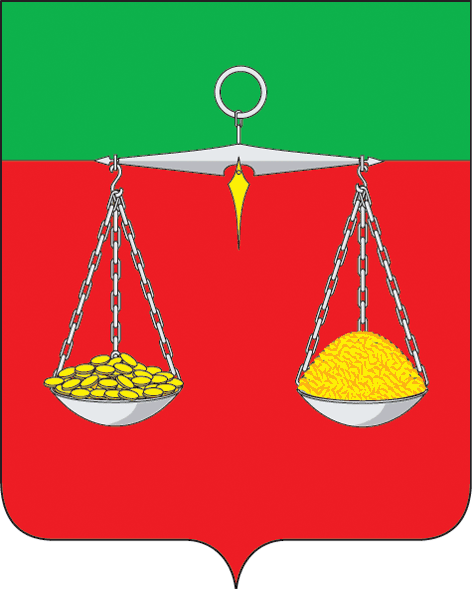 ТАТАРСТАН РЕСПУБЛИКАСЫТЕЛӘЧЕ МУНИЦИПАЛЬ РАЙОНЫ ҮЗӘК АВЫЛ ҖИРЛЕГЕБАШЛЫГЫХәҗиев ур., 8 нчы йорт, Үзәк бистәсе, 422092тел. (факс): (84360) 5-22-17, E-mail: Uzk.Tul@tatar.ruОКПО 04311889  ОГРН 1021607154876  ИНН/КПП 1619000431/161901001ОКПО 04311889  ОГРН 1021607154876  ИНН/КПП 1619000431/161901001ОКПО 04311889  ОГРН 1021607154876  ИНН/КПП 1619000431/161901001                                                         БОЕРЫК                  «____»_____________ 2013 г.